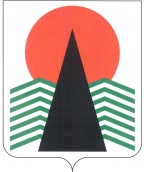 ГЛАВА  НЕФТЕЮГАНСКОГО  РАЙОНАпостановлениег.НефтеюганскОб утверждении перечня должностных лиц администрации Нефтеюганского района, уполномоченных на осуществление проверочных мероприятийВ соответствии с Кодексом Российской Федерации об административных правонарушениях, Законом Ханты-Мансийского автономного округа – Югры                  от 11.06.2010 № 102-оз «Об административных правонарушениях»,                         Уставом муниципального образования Нефтеюганский район, в целях обеспечения санитарно-эпидемиологического благополучия населения при введении режима повышенной готовности на территории Ханты-Мансийского автономного                округа – Югры, п о с т а н о в л я ю:1. Утвердить перечень должностных лиц администрации Нефтеюганского района, уполномоченных на осуществление проверочных мероприятий 
по соблюдению мер, установленных нормативными правовыми актами                        Ханты-Мансийского автономного округа – Югры и муниципальными правовыми актами Нефтеюганского района, в связи с введением в Ханты-Мансийском автономном округе – Югре режима повышенной готовности на период эпидемиологического неблагополучия, связанного с распространением коронавирусной инфекции (COVID-19) (приложение). 2. Руководителям структурных подразделений обеспечить внесение соответствующих изменений в должностные инструкции на период действия настоящего постановления.3. Рекомендовать главам городского и сельских поселений входящих в состав Нефтеюганского района разработать аналогичные муниципальные правовые акты.4. Настоящее постановление подлежит размещению на официальном сайте органов местного самоуправления Нефтеюганского района.5. Настоящее постановление вступает в силу после подписания и применяется 
с 17.04.2020.6. Контроль за выполнением настоящего постановления возложить на первого заместителя главы Нефтеюганского района Кудашкина С.А.Глава района								Г.В.ЛапковскаяПриложение к постановлению Главы Нефтеюганского районаот 08.04.2020 № 38-пгПЕРЕЧЕНЬдолжностных лиц администрации Нефтеюганского района, уполномоченныхна осуществление проверочных мероприятий по соблюдению мер, установленных нормативными правовыми актами Ханты-Мансийского автономного округа – Югры и муниципальными правовыми актами Нефтеюганского района, в связи с введением в Ханты-Мансийском автономном округе – Югре режима повышенной готовности на период эпидемиологического неблагополучия, связанного с распространением коронавирусной инфекции (COVID-19)08.04.2020№ 38-пг№ 38-пг№ п/пНаименование должностного лица администрации                         Нефтеюганского района1.Председатель комитета гражданской защиты населения Нефтеюганского района2.Заместитель председателя гражданской защиты населения Нефтеюганского района3.Начальник отдела профилактики терроризма и правонарушений комитета гражданской защиты населения Нефтеюганского района4.Специалист-эксперт отдела профилактики терроризма 
и правонарушений комитета гражданской защиты населения Нефтеюганского района5.Начальник отдела муниципального контроля6.Муниципальный жилищный инспектор отдела муниципального контроля7.Начальник контрольно-ревизионного управления8.Начальник отдела контроля в сфере закупок контрольно-ревизионного управления9.Начальник отдела по предпринимательству и защите прав потребителей комитета по экономической политике и предпринимательству10.Заместитель начальника отдела по предпринимательству и защите прав потребителей комитета по экономической политике 
и предпринимательству11.Главный специалист отдела специальных мероприятий